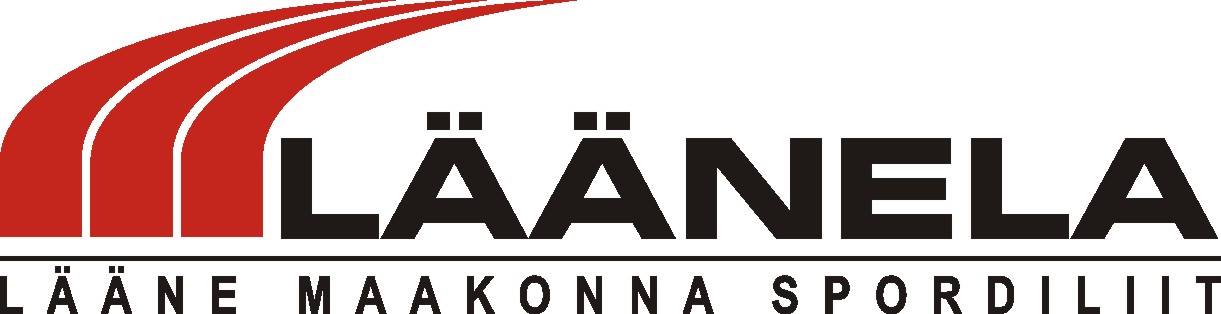 Läänemaa meistrivõistlused 2015 bowlingus.Läänemaa meistrivõistlustel saavad osaleda kõik kes elavad Läänemaal. Võistluste käigus selgitatakse välja ka Haapsalu meistrid, kes järgivad käesolevat juhendit ja kehtivaid Eesti Veeremängude Liidu võistlusmääruseid. Võistlus kuulub EVML reitingu süsteemi.Võistlus on ümbermängimise võimalusega. Toimumise aeg ja koht :  23 - 25 aprill.  Finaal  26 aprillil .  2015 a. Vanalinna Bowling   (6 rada, Brunswick),  Jaani 4 , Haapsalu.Registreerimine, võistlusmaks
Võistlusmaks EVML liikmetele 36 €, juunioridel 30 €. Ümbermängimine 30 €,  jun. 25 €Registreerimine ainult meili teel    arvi.nebokat@gmail.comVabad kohad:  http://www.vanalinnabowling.ee/registreerimine/Võistlussüsteem:Võistlus koosneb eelvoorust, vahevoorust ja finaalist.
Eelvoor    6 sarja, euroopa mänguviis. Soojendus 10 minutit.Eelvoorust pääsevad jätkama  12 meest ja   6  naist.Vahevoorring  26.04.2014 kell 10.00  Meeste eelvooru kohad  1 – 12  jätkavad vahevoorus, 4  sarja euroopa mänguviisis. Alustatakse nullist. Soojendus  4 viset. Jätkama pääseb 6  paremat. Kes edasi ei pääse nende lõplikud kohad selguvad I ringi tulemuste põhjal.ring  26.04.2014 kell 12.00   6 paremat eelmisest ringist ja naiste eelvooru kohad 1 - 6  mängivad  4  sarja  euroopa mänguviisis.  Meestel võetakse vahevooru punktid kaasa, naised alustavad nullist. Soojendus  4 viset. Jätkama pääsevad 3 paremat meest ja 3 paremat naist. Kes edasi ei pääse nende lõplikud kohad selguvad II ringi tulemuste põhjal. Stepladder finaal Mängivad eelmise vooru 3 paremat meest ja 3 paremat naist. Teise ringi kolmas mängib teise ringi teisega ühe mängu võitja kohtub teise ringi võitjaga. Mängitakse üks mäng võitja on 2015 aasta Haapsalu meister. Alustatakse nullist. Ajakava: Neljapäeval  23. aprill kell 15.00, 17.00, 20.00Reedel           24. aprill kell 14.00, 16.00, 18.30 Laupäeval    25. aprill kell 9.30, 12.00, 15.00, 18.00, 21.00 Vahevoor:Pühapäeval  26. aprill kell 10.00  ( I ring kohad 1 – 12, mehed ) Pühapäeval  26. aprill kell 12.00  ( II ring kohad 1 – 6 + naised 1-6 ) RajahooldusRajahooldus toimub iga eelvooru ja iga vahevooru  eel ).Tasapunktiseisude lahendamineTasapunktiseisude lahendamine vastavalt kehtivatele EVML võistlusmäärustele. AutasustamineAuhinnafondi väärtus 500 eurot.  Mehed: 1.koht Karikas + 150 eur. 2.koht Karikas + 100 eur 3.koht Karikas + 70 eur Naised: 1.koht Karikas + 100 eur. 2.koht Karikas + 50 eur 3.koht Karikas + 30 eur  Iga eelvooru päeva parimale mehele ja naisele Valge Daam 2015 ( 12-20 sept.) võistluse üks tasuta ümberviskamine väärtusega 30 eur.Medalid ( Läänemaa meister )  3-le parimale Läänemaa nais- ja meesmängijale.Reitingu punkte jagatakse meestele ja naistele eraldi vastavalt lõplikule tabelile.Võistluste korraldamineVõistlust korraldab  MTÜ Haapsalu Bowlinguklubi, Ploomi 10 Uuemõisa.Võistluste peakohtunik :  Arvi Nebokat.Võistluse ametlik majutusVanalinna Hostel, Jaani 4, Haapsalu. Broneerimine: arvi.nebokat@gmail.comToetajaLäänela, Vanalinna Bowling………